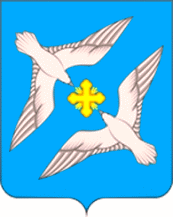                                              АДМИНИСТРАЦИЯ                                 МУНИЦИПАЛЬНОГО ОБРАЗОВАНИЯ                             СЕЛЬСКОЕ  ПОСЕЛЕНИЕ  “УСПЕНСКОЕ»                       РЖЕВСКОГО  РАЙОНА  ТВЕРСКОЙ  ОБЛАСТИ                                              П О С Т А Н О В Л Е Н И ЕОт 30.03.2018г.                                                                                      № 14О проведении публичных слушанийпо отчету об исполнении бюджета МО сельское поселение «Успенское»Ржевского района Тверской области за 2017год В соответствии со ст. 28 Федерального закона от 06.10.2003г. № 131-ФЗ «Об общих принципах организации местного самоуправления в РФ», решения Совета депутатов муниципального образования  сельское поселение «Успенское»  12.07.2017г.   № 107»Об утверждении Порядка об организации и проведении публичных слушаний» ,руководствуясь Уставом сельского поселения «Успенское»П О С Т А Н О В Л Я Ю :1.Провести публичные слушания по отчету об исполнении бюджета муниципального образования сельское поселение «Успенское» за 2017 год 28  апреля 2018 года в 15.00 по адресу: пос. Успенское, д. 55, (здание администрации).2.Утвердить состав организационного комитета по подготовке и проведению публичных слушаний  (прилагается)3. Опубликовать настоящее постановление  в газете  «Ржевская правда» и обнародовать в установленном порядке на информационных стендах   администрации сельского поселения «Успенское».И.о.Глава  администрациис/поселения «Успенское»                                                          У.Н.Старушок                                                                      Приложение                                                         к постановлению Главы администрации                                                   сельского поселения «Успенское» от 30.03.2018г. №14                                        СОСТАВ организационного комитета по подготовке к проведению публичных слушаний по отчету об исполнении бюджета МО сельское поселение «Успенское» Ржевского района  Тверской области   за 2018годПредседатель организационного комитета: Сальникова Т.С. - Начальник бухучета и отчетности-главный бухгалтер с/поселения «Успенское»Члены оргкомитета:Громов В.А. – Глава  администрации сельского поселения «Успенское»,Королева И.Д. – Глава сельского поселения «Успенское»,Старушок У.Н. – Зам. Главы администрации сельского поселения «Успенское»,Боброва Е.А.. – депутат  Совета депутатов с/поселения «Успенское»,Шакирова Е,Ю.. – депутат Совета депутатов с/поселения «Успенское»,Сдобникова В.И. – член совета общественности Ржевского района , п. Успенское,